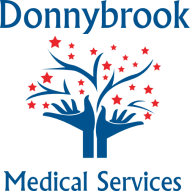 Donnybrook Medical Services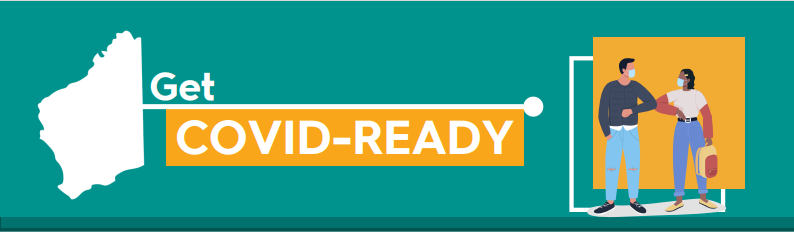 For most vaccinated people COVID-19 will be a mild illness and is manageable at home withover-the-counter Medication, hydration and rest.  Below is a list that may assist you in being COVID ready and important numbers to assist you in times of need.Prepare a Get COVID-Ready Kit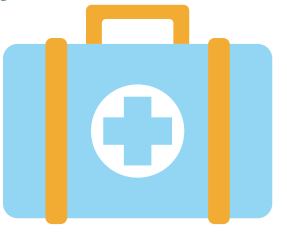 Items you will need:□ A thermometer□ Pain relief□ Your regular medications□ A plan for someone to look after your children, pets, or people in your care if you have to go to hospital□ Masks, sanitisers and gloves□ A plan for how you’ll get food & essentials for two weeks such as frozen meals, pet food, nappies and baby formula□ A list of phone numbers for people outside your home in case you need assistance□ Stay at home activitiesIf you have a chronic condition such as Diabetes, Asthma or COPD speak with your GP to get the best advice on how you can be COVID ready.